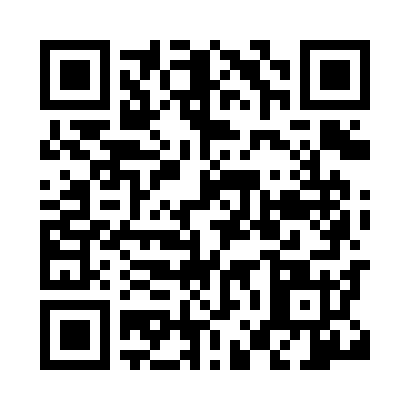 Prayer times for Tateyama, JapanWed 1 May 2024 - Fri 31 May 2024High Latitude Method: NonePrayer Calculation Method: Muslim World LeagueAsar Calculation Method: ShafiPrayer times provided by https://www.salahtimes.comDateDayFajrSunriseDhuhrAsrMaghribIsha1Wed3:164:5011:383:226:267:542Thu3:154:4911:383:226:277:553Fri3:134:4811:373:226:287:564Sat3:124:4711:373:226:287:585Sun3:104:4611:373:226:297:596Mon3:094:4511:373:226:308:007Tue3:084:4411:373:226:318:018Wed3:074:4311:373:226:328:029Thu3:054:4211:373:226:328:0310Fri3:044:4111:373:236:338:0411Sat3:034:4011:373:236:348:0512Sun3:024:3911:373:236:358:0713Mon3:014:3911:373:236:368:0814Tue2:594:3811:373:236:368:0915Wed2:584:3711:373:236:378:1016Thu2:574:3611:373:236:388:1117Fri2:564:3611:373:236:398:1218Sat2:554:3511:373:236:408:1319Sun2:544:3411:373:246:408:1420Mon2:534:3411:373:246:418:1521Tue2:524:3311:373:246:428:1622Wed2:514:3211:373:246:428:1723Thu2:504:3211:373:246:438:1824Fri2:494:3111:373:246:448:1925Sat2:484:3111:383:246:458:2026Sun2:484:3011:383:256:458:2127Mon2:474:3011:383:256:468:2228Tue2:464:2911:383:256:478:2329Wed2:454:2911:383:256:478:2430Thu2:454:2811:383:256:488:2531Fri2:444:2811:383:266:498:26